Name:Grade 3                                                          Date: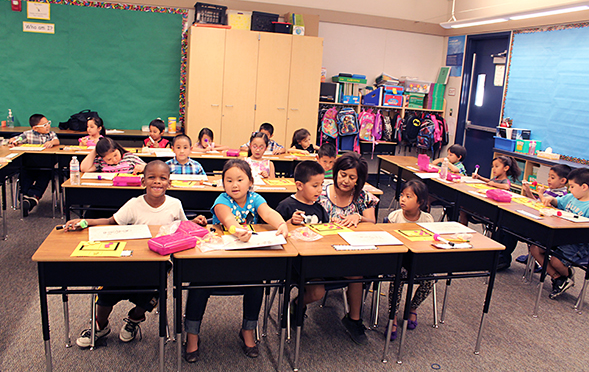 My Class Research Project onWolf PacksResearch Question:How does living in a group help wolves?Becoming an ExpertClass Research PacketBuilding Knowledge and Understanding through Research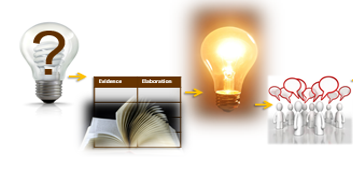 Research Question: How does living in a group help wolves?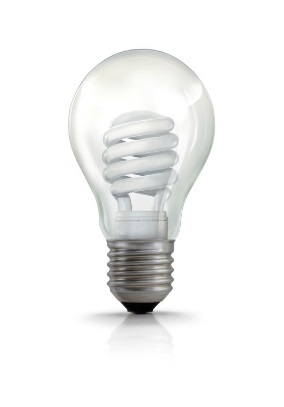 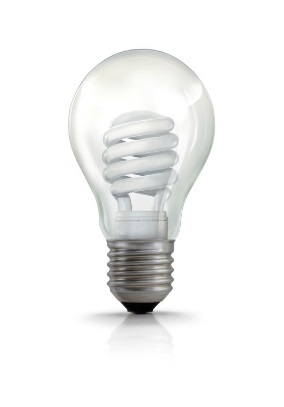 What is your research question?_____________________________________________ Skim your source. In one or two sentences describe what this text is mostly about.___________________________________________________________________________________________________________________________________________________How will this source help you answer your research question?___________________________________________________________________________________________________________________________________________________Use the copyright information for your text to complete the section below.Title:_____________________________________________Author:___________________________________________Type of text:  nonfiction book   article   website      excerpt       otherPublisher:_________________________________________Publication date:_______________________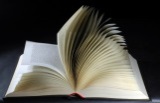 Let’s take a look at how your source is put together. Take a look at the Contents page.  After looking at this list, what do you think the author wants you to learn about wolves?___________________________________________________________________________________________________________________________________________________If you wanted to learn something about wolves “Talking” what page would you turn to?  _____________Turn to that page.  What information has the author included there? ___________________________________________________________________________________________________________________________________________________Turn to page 11.  What can you learn about a wolf by reading the “Super Skills” on that page?_____________________________________________________________________________________________________________________________________________Turn to pages 20 and 21.  What information is included in the red boxes on those pages? _____________________________________________________________________________________________________________________________________________How do these support what the author has written about wolves that are “Off Duty”? ___________________________________________________________________________________________________________________________________________________What can you learn from the glossary on page 30?  How would this information help you understand the book? _____________________________________________________________________________________________________________________________________________Turn to the Index on page 32.  If you wanted to learn about a wolf’s teeth, what page would you turn to? __________How would looking at a text’s index help you when you are researching a topic? ___________________________________________________________________________________________________________________________________________________Use one of the options below to read pages 4 – 15 of the text aloud. Check a box to show the option you chose.Ideas for a First Read:Take turns reading, have each person read a page or paragraph. Choose one or two people to read aloud. The rest of the group reads along silently while listening.Listen to a recording of your book, reading along silently while you listen.Another idea:__________________________________ Work together to follow the directions in each box.Use one of the options below to read pages 16 – 29 of the text aloud. Check a box to show the option you chose.Ideas for a First Read:Take turns reading, have each person read a page or paragraph. Choose one or two people to read aloud. The rest of the group reads along silently while listening.Listen to a recording of your book, reading along silently while you listen.Another idea:__________________________________ Work together to follow the directions in each box.From your central text, chose 5 words that are important to understanding the central idea of the text.Next use your 5 words to write about the most important idea of the text. Write one sentence for each word that shows you understand the meaning of the word.After you read each resource, stop and think about what the big learning was. What did you learn that was new and important about the topic from this resource? Write, draw, or list what you learned from the text about (topic). Then write, draw, or list how this new resource added to what you learned from the last resource(s). Add pages if needed.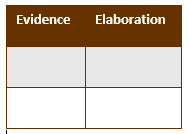 Follow these steps to complete the graphic organizer together:First, break into groups. Half of the groups will work on section 1 and half of the groups will work on section 2. Each group has a part of the text to reread and search. Record the assignments below.As a group, look at the graphic organizer. Discuss: What is your Research Question? What kinds of information will go in each column?Now reread the part of the text you were assigned. When you find a part of the text that will help you answer your research question mark it with a sticky note.If the information is about the pack finding food, mark it with an “F”. If the information is about the pack defending itself, mark it with a “D.”Repeat this process until all the important information from this section has been marked.Focusing Question: How does living in a group help wolves?Meet with the full group again. Take turns sharing one piece of information you found. Talk about what words or phrases to write on the graphic organizer, then fill in the appropriate row on your own organizer. You will need notes on all the information found by the group for your final project.Repeat this process until all the information from this source has been recorded on your graphic organizer.How does living in a group help wolves?Put one piece of evidence in each box.Read one or more additional sources. Mark information that will help you answer the research question with sticky notes. Add it to your own graphic organizer. Use a different colored pencil for each source, so you will remember where your information came from.Using the same colored pencils, list your additional sources below.Title: WolfAuthors:  Publisher/URL: http://animals.howstuffworks.com/mammals/wolf-info1.htmTitle: WolvesAuthors:  Publisher/URL: https://animalcorner.co.uk/animals/wolves/(Optional – Challenging Text)Title: Living With Wolves Author:  Publisher/URL: https://livingwithwolves.org/how-wolves-hunt/--------------------------------------------------------------------------------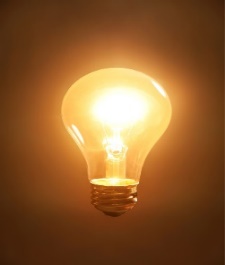 Look carefully at all of the evidence you have gathered. What is the “big idea” your evidence shows? Try to state what you have learned in just a sentence or two. Your teacher and classmates will help you. Focus Statement: ____________________________________________________________________________________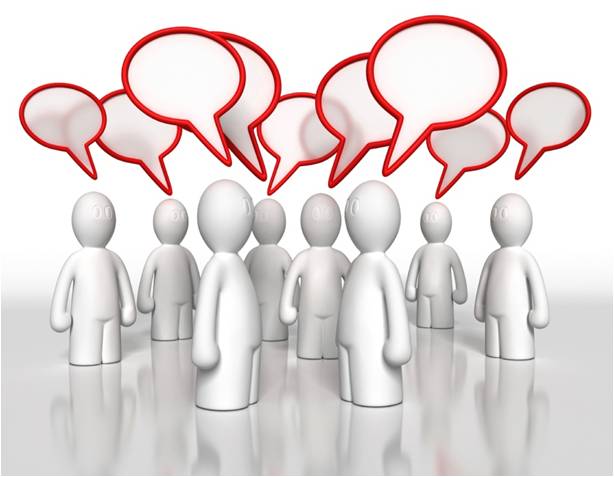 To prepare for the activity:From your notes, choose two pieces of evidence about obtaining food and two pieces of evidence about defending the pack.  Make a set of four cards using pictures and/or words to show what each of the notes mean.  Your teacher will lead you in the following activity.MUST (a full-class activity)Mingle, Understand, Share and Trade:To begin the activity, mingle with your classmates.  Find a partner and explain one of your note cards to your partner.  Listen carefully as s/he explains a notecard to you. Be sure to include how your explanation shows how the information helps the pack.When your teacher rings the bell, trade cards, so that each person gives a card and gets a card.Mingle again, finding a new partner and repeating the process.  Do this until you have a new set of cards.Look at your new cards, and reflect.  How did talking about your research and listening to your classmates deepen your understanding of how living in a pack helps wolves?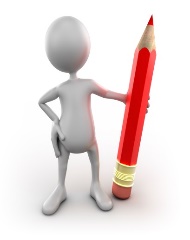 Sharing Your Expertise Record SheetBecoming an ExpertBecoming an ExpertBecoming an ExpertDate Completed                               Steps                               StepsWhere Am I Going?Text StructureFirst Read Part 1Close Read Part 1First Read Part 2Close Read Part 2The Fab FiveRolling Knowledge JournalReading for EvidenceReading for EvidenceRecording EvidenceRecording EvidenceAdditional EvidenceFocus StatementWorking with EvidenceWorking with EvidenceReread pages 4 and 5.  What is a group of wolves called?On these pages, the authors have included information about wolf packs.  List three things that you learned about packs from reading these pages.1. 2. 3. Reread pages 10 and 11.  Look up the term “prey” in the glossary.  What does it mean? How do wolves work together to catch their prey? Reread pages 14 and 15.Look up the term “recruits” in the glossary.  Write the definition here.Why did the author call these pups new recruits?Reread pages 16 and 17.  Tell three ways that the pack helps the pups.1. 2. 3. Reread pages 22 and 23.The author tells us ways that the pack learns how to be a “team” together.  What are two things that the pack members do together that make them more of a team?1.2.Reread pages 26 and 27.Look again at the first two sentences on page 26.  How does the author use these two sentences together to show the meaning of the word “defend”?How do wolves work together to defend their pack?Important WordSentence about the Central Idea1. 2.3.4.5.Write, Draw, or ListWrite, Draw, or ListTitleNew and important learning about the topicHow does this resource add to what I learned already?Wolf PacksLiving With WolvesWolfWolvesSection (page numbers)People responsible     Pages 4 – 15 Find information about wolves working together to find food and to defend themselvesPages 16 – 29Find information about wolves working together to find food and to defend themselvesEvidenceHow do wolves work together to obtain food?ElaborationHow is this helpful for wolves?EvidenceHow do wolves work together to defend the pack?ElaborationHow is this helpful for wolves?Use this record sheet with your Writing Resource Packet to deepen your understanding and communicate what you have learned.Use this record sheet with your Writing Resource Packet to deepen your understanding and communicate what you have learned.Use this record sheet with your Writing Resource Packet to deepen your understanding and communicate what you have learned.DateStepsStepsLearn from the ModelWrite an IntroductionWrite Proof Paragraph 1Write Proof Paragraph 1Write Proof Paragraph 2Write Proof Paragraph 2Write a ConclusionWrite a ConclusionRevise and EditAdd a VisualShare and Celebrate!Share and Celebrate!